 Bursary Request Form for CamMACT Conference on April 3rd 2017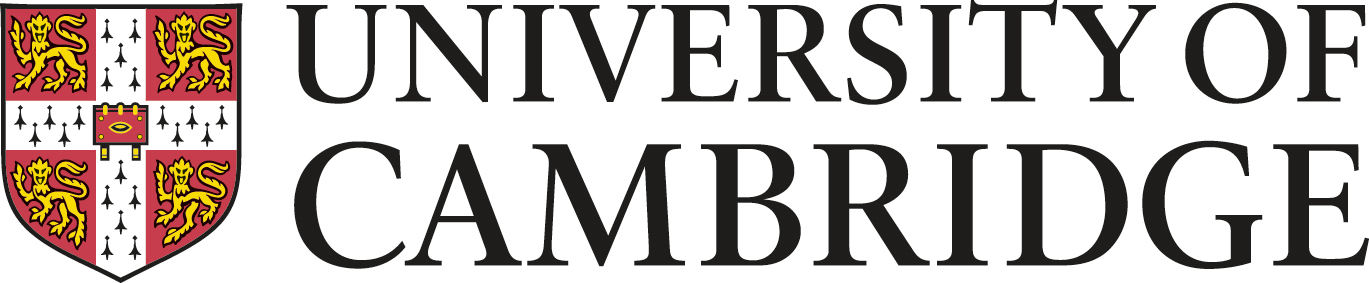 Please submit requests for bursaries by using this form. We will confirm bursaries within 14 days of receipt of the request We welcome applications from teachers at state schools. The conference itself, including a light lunch, is free. Bursaries are in place to help with travel expenses.We will allocate bursaries per school, allowing a maximum of two bursaries per school at discretion.There is a maximum of £150 per bursary.Please make your travel arrangements using the cheapest possible options. We will not be able to accept receipts for 1st class travel, for example.Money will be reimbursed once we have received your claim form after the conference. These will be sent to all who have been given a bursary.If you have any questions prior to submitting this request form, please contact Sofia Ropek-Hewson, Vice-President of CamMACT, at sar80@cam.ac.ukSchool DetailsSchool Name:School Address:School Telephone Number:Staff Member Contact Details              Name: Job title/position: Email address: Telephone number:Estimated travel expensesPlease return the completed form to Sofia Ropek-Hewson at sar80@cam.ac.uk